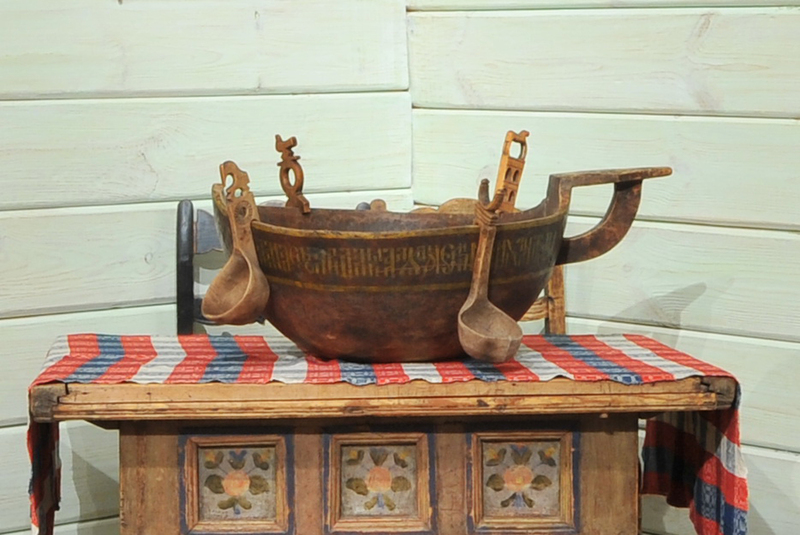 КОЗЬМОДЕМЬЯНСКИЙ КОВШ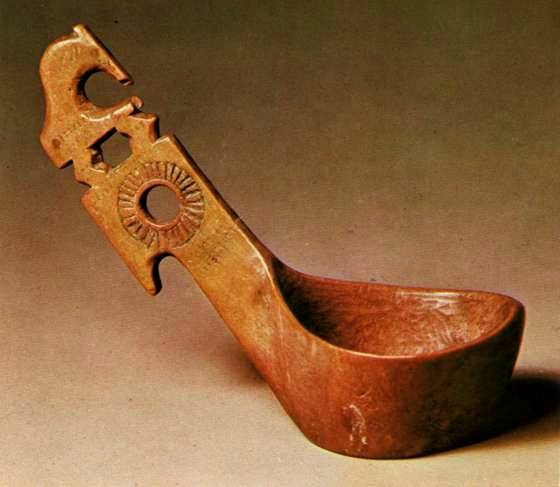 КОЗЬМОДЕМЬЯНСКИЙ КОВШ-ЧЕРПАК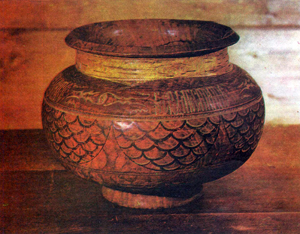 БРАТИНА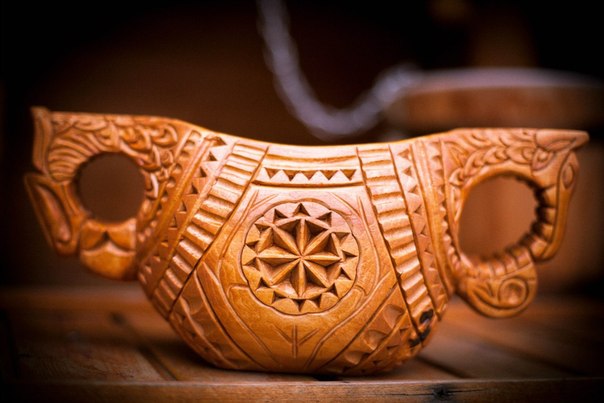 БРАТИНА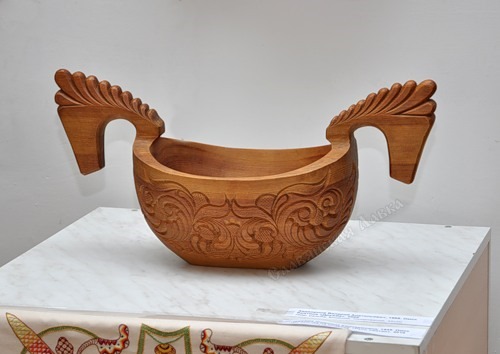 БРАТИНА	БРАТИНА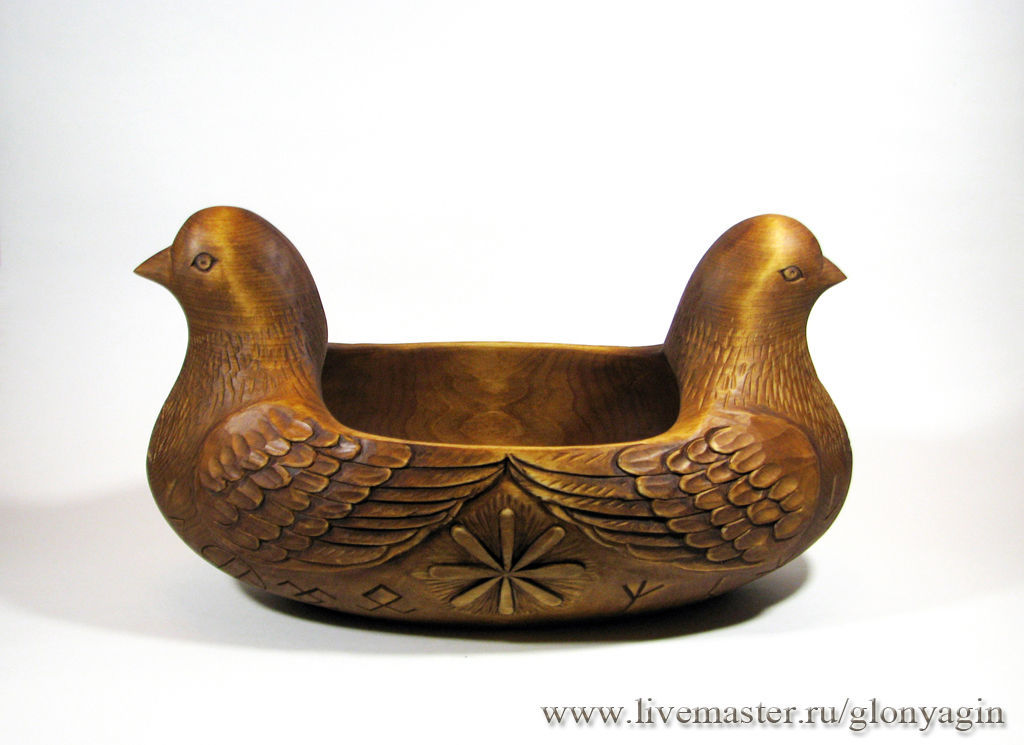 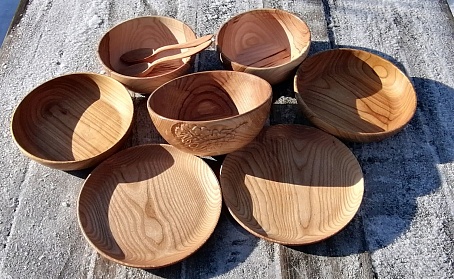 ПЛОШКИ